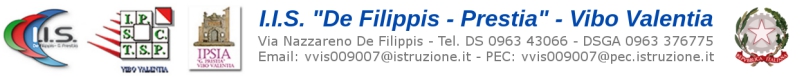 Esercitazione N 2 Tecnologie Elettriche Elettroniche ed applicazioni,  TEEA, classe 4AManutenzione e Assistenza Tecnica, opz. Manutenzione Mezzi Trasporto 2018 2019 Proff. De Luca F./De CarioCognome ______________________________ Nome ____________________ Classe_________  Data _______Calcola la corrente che attraversa ogni resistore.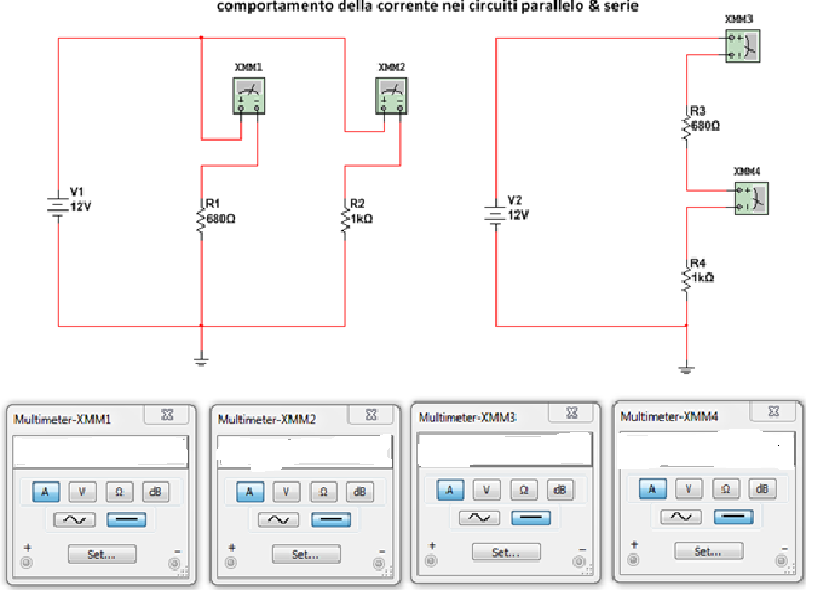 Calcola la resistenza totale e disegna il circuito equivalenteEsercitazione N 3 Tecnologie Elettriche Elettroniche ed applicazioni,  TEEA, classe 4AManutenzione e Assistenza Tecnica, opz. Manutenzione Mezzi Trasporto 2018 2019 Proff. De Luca F./De CarioCognome ______________________ Nome ____________________ Classe_________  Data _______Calcola la tensione ai capi di ogni resistore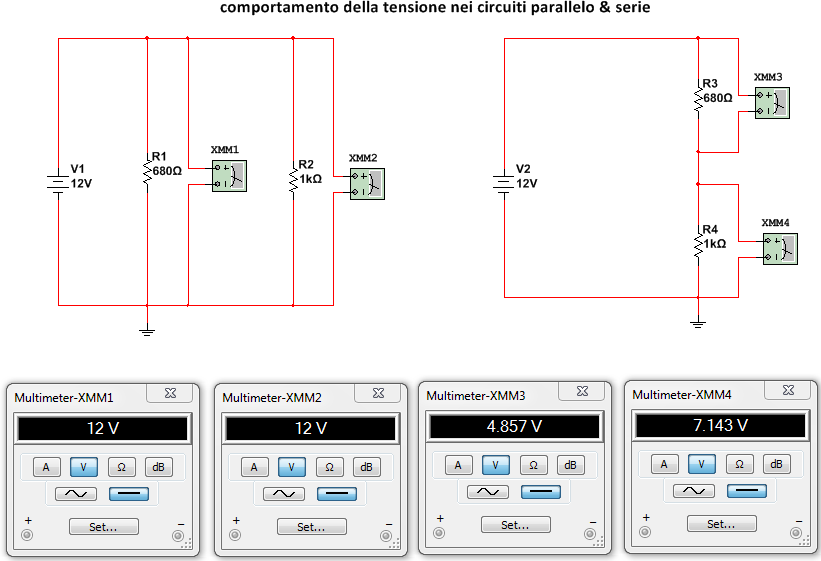 Calcola la resistenza totale e disegna il circuito equivalenteProva n°R1R2R3R4I (misurata)Prova n°R1R2R3R4V (misurata)